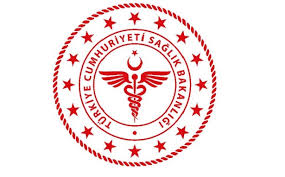                SAVUR PROF. DR. AZİZ SANCAR İLÇE DEVLET HASTANESİ                                     JENERATÖR AYLIK BAKIM FORMU               SAVUR PROF. DR. AZİZ SANCAR İLÇE DEVLET HASTANESİ                                     JENERATÖR AYLIK BAKIM FORMU               SAVUR PROF. DR. AZİZ SANCAR İLÇE DEVLET HASTANESİ                                     JENERATÖR AYLIK BAKIM FORMU               SAVUR PROF. DR. AZİZ SANCAR İLÇE DEVLET HASTANESİ                                     JENERATÖR AYLIK BAKIM FORMU               SAVUR PROF. DR. AZİZ SANCAR İLÇE DEVLET HASTANESİ                                     JENERATÖR AYLIK BAKIM FORMU               SAVUR PROF. DR. AZİZ SANCAR İLÇE DEVLET HASTANESİ                                     JENERATÖR AYLIK BAKIM FORMU               SAVUR PROF. DR. AZİZ SANCAR İLÇE DEVLET HASTANESİ                                     JENERATÖR AYLIK BAKIM FORMU               SAVUR PROF. DR. AZİZ SANCAR İLÇE DEVLET HASTANESİ                                     JENERATÖR AYLIK BAKIM FORMU KODUTY.FR.07YAYIN TARİHİ02.10.2019REVİZYON TARİHİ 03.01.2022REVİZYON NO01SAYFA SAYISI 01CİHAZ BİLGİLERİCİHAZ BİLGİLERİCİHAZ BİLGİLERİCİHAZ BİLGİLERİCİHAZ BİLGİLERİCİHAZ BİLGİLERİMARKASIKAPASİTEBAKIM YAPILAN AY / YIL:……………………………………………….. / …………………….. SERİ NOMODELİBAKIM YAPILAN AY / YIL:……………………………………………….. / …………………….. AYLIK BAKIMBAKIMLARBAKIMLARYAPILDIAÇIKLAMAAÇIKLAMAAYLIK BAKIMİŞÇİ SAĞLIĞI VE İŞ GÜVENLİĞİ TEDBİRLERİNİN ALINMASIİŞÇİ SAĞLIĞI VE İŞ GÜVENLİĞİ TEDBİRLERİNİN ALINMASIAYLIK BAKIMMOTORUN YAĞ SEVİYESİ KONTROLÜMOTORUN YAĞ SEVİYESİ KONTROLÜAYLIK BAKIMMOTORUN SU SEVİYESİ KONTROLÜMOTORUN SU SEVİYESİ KONTROLÜAYLIK BAKIMANTİFRİZ KONTROLÜANTİFRİZ KONTROLÜAYLIK BAKIMHAVA FİLTRESİ ve GÖSTERGESİ KONTROLÜHAVA FİLTRESİ ve GÖSTERGESİ KONTROLÜAYLIK BAKIMELEKTRİKSEL BAĞLANTI EKİPMANLARININ KONTROLÜELEKTRİKSEL BAĞLANTI EKİPMANLARININ KONTROLÜAYLIK BAKIMYAKIT ve HAVALANDIRMA DELİĞİ KONTROLÜYAKIT ve HAVALANDIRMA DELİĞİ KONTROLÜAYLIK BAKIMMAZOT MİKTARI KONTROLÜMAZOT MİKTARI KONTROLÜAYLIK BAKIMAKÜMÜLATÖR SU KONTROLÜAKÜMÜLATÖR SU KONTROLÜAYLIK BAKIMAKÜMÜLATÖR GÖZLERİ GAZ ÇIKIŞ DELİKLERİ KONTROLÜAKÜMÜLATÖR GÖZLERİ GAZ ÇIKIŞ DELİKLERİ KONTROLÜAYLIK BAKIMYAĞ,SU, MAZOT SIZINTILARI KONTROLÜYAĞ,SU, MAZOT SIZINTILARI KONTROLÜAYLIK BAKIMYAKIT,YAĞLAMA YAĞI, SOĞUTMA SUYU SIZINTISI KONTROLÜYAKIT,YAĞLAMA YAĞI, SOĞUTMA SUYU SIZINTISI KONTROLÜAYLIK BAKIMRADYATÖR PETEKLERİNİN TEMİZLİĞİRADYATÖR PETEKLERİNİN TEMİZLİĞİAYLIK BAKIMV KAYIŞLARININ KONTROLÜV KAYIŞLARININ KONTROLÜAYLIK BAKIMYAĞ BASINCI / SU ISISI KONTROLÜYAĞ BASINCI / SU ISISI KONTROLÜAYLIK BAKIMYAKIT DEPOSU KONTROLÜ (TORTU VARSA AKITILIR)YAKIT DEPOSU KONTROLÜ (TORTU VARSA AKITILIR)AYLIK BAKIMYAĞ VE HAVA BORULARININ KONTROLÜYAĞ VE HAVA BORULARININ KONTROLÜAYLIK BAKIMTEMİZLİKTEMİZLİKBAKIM VE ONARIM YAPANBAKIM VE ONARIM YAPANBAKIM VE ONARIM YAPANBAKIM VE ONARIM YAPANBAKIM VE ONARIM YAPANBAKIM VE ONARIM YAPANAdı - Soyadı: ……………………………………………………………………………                                          İmza: ……………………………….                                        Tarih: ……….. / ……… / ……………………..Adı - Soyadı: ……………………………………………………………………………                                          İmza: ……………………………….                                        Tarih: ……….. / ……… / ……………………..Adı - Soyadı: ……………………………………………………………………………                                          İmza: ……………………………….                                        Tarih: ……….. / ……… / ……………………..Adı - Soyadı: ……………………………………………………………………………                                          İmza: ……………………………….                                        Tarih: ……….. / ……… / ……………………..Adı - Soyadı: ……………………………………………………………………………                                          İmza: ……………………………….                                        Tarih: ……….. / ……… / ……………………..Adı - Soyadı: ……………………………………………………………………………                                          İmza: ……………………………….                                        Tarih: ……….. / ……… / ……………………..